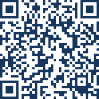 SELLOGrupo Municipal Unidas Podemos Izquierda Unida-Verdes Equo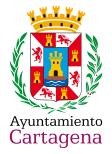 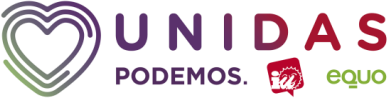 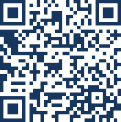 MOCIÓN QUE PRESENTA AURELIA GARCÍA MUÑOZ, PORTAVOZ DEL GRUPO MUNICIPAL UNIDAS PODEMOS IZQUIERDA UNIDA-VERDES EQUO,  DEL EXCMO. AYUNTAMIENTO DE CARTAGENA,  SOBRE  CONVOCATORIA COMISIÓN INFORMATIVA SOBRE PROYECTOS DE PLANTAS FOTOVOLTAICASEXPOSICIÓN DE MOTIVOSEn el Pleno Municipal de fecha 4 de octubre, se debatió una moción de este grupo sobre Plantas Fotovoltaicas. En el debate de la misma se adquirió el compromiso por parte de este Gobierno de informar sobre los proyectos de creación de huertos solares en el municipio de Cartagena, tal y cómo venía recogido por el acuerdo aprobado por unanimidad en el Pleno de 29 de julio de 2021, en el que se establecía un compromiso de sostenibilidad social y medioambiental de las plantas fotovoltaicas a construir en el municipio de Cartagena.Recordamos nuevamente que, en el marco del mencionado Compromiso, se hablaba de la creación de una Comisión Informativa para hacer seguimiento e informar de los proyectos, y aprovechamos para recordar expresamente las palabras de la Sra. Arroyo, que manifestó su desconocimiento sobre los integrantes de la Comisión, ya que pensaba que en la misma estábamos representados los grupos municipales de esta Corporación.A fecha actual, este grupo municipal no tiene conocimiento sobre si se ha convocado esta Comisión Informativa y, desde luego, no nos ha llegado convocatoria.Lo que sí nos han llegado son varias solicitudes de información que no podemos responder, por lo que insistimos en la convocatoria urgente de la mencionada Comisión informativa a fin de que podamos tener acceso a toda la información relativa a los proyectos de creaciones de plantas fotovoltaicas en el municipio.Esta petición no es iniciativa únicamente de este grupo municipal; se la trasladamos desde los colectivos, asociaciones y FAVCAC que siguen esperando información a pesar de haberla solicitado a este Ayuntamiento.El objeto de esta Comisión, aparte de informar a la ciudadanía de proyectos ya en marcha, es tener conocimiento de los futuros; por ejemplo, en este espacio se podría debatir sobre una propuesta que está sobre la mesa, de la que tuvimos conocimiento por el diario La Verdad el pasado 8 de noviembre, y que proponía el uso no urbanístico de los terrenos del Hondón creando un huerto solar, que podría surtir de luz a vecinos y edificios públicos.Otro objetivo de la Comisión sería escuchar las voces de los afectados, así como otras propuestas para que nuestro municipio sea ejemplo de transición en el modelo energético, sostenible; que lamentablemente, no vemos o no conocemos debido a la falta de información.Excma. Sra. Alcaldesa del Ayuntamiento de Cartagena1SELLOGrupo Municipal Unidas Podemos Izquierda Unida-Verdes EquoPor todo lo expuesto presento para su debate y aprobación la siguiente propuesta deMOCIÓN:Qué el Pleno del Ayuntamiento de Cartagena inste al Gobierno Local a convocar de forma urgente la Comisión Informativa sobre proyectos fotovoltaicos en el municipio, invitando a dicha comisión a todos los grupos municipales del Consistorio, a las asociaciones y colectivos que tengan interés en la información por ser afectados directos.En Cartagena, a 16 de noviembre de 2022Fdo.: Aurelia García Muñoz Portavoz del Grupo MunicipalUnidas Podemos Izquierda Unida-Verdes EquoExcma. Sra. Alcaldesa del Ayuntamiento de Cartagena2